CHAPTER 101STATE RETIREMENT SYSTEM(REPEALED)SUBCHAPTER 1GENERAL PROVISIONS(REPEALED)§1001.  Definitions(REPEALED)SECTION HISTORYPL 1965, c. 186, §1 (AMD). PL 1965, c. 339, §1 (AMD). PL 1965, c. 513, §7 (AMD). PL 1967, c. 57, §1 (AMD). PL 1969, c. 415, §1 (AMD). PL 1969, c. 504, §§11-A (AMD). PL 1971, c. 17, §1 (AMD). PL 1971, c. 139 (AMD). PL 1971, c. 622, §9 (AMD). PL 1975, c. 607 (AMD). PL 1975, c. 622, §§1-5 (AMD). PL 1977, c. 573, §1 (AMD). PL 1977, c. 580, §1 (AMD). PL 1979, c. 16, §1 (AMD). PL 1979, c. 127, §33 (AMD). PL 1983, c. 82 (AMD). PL 1983, c. 146, §1 (AMD). PL 1983, c. 859, §§J1,J7 (AMD). PL 1983, c. 863, §§B41,B45 (AMD). PL 1985, c. 62, §1 (AMD). PL 1985, c. 216, §1 (AMD). PL 1985, c. 506, §§B3,4 (AMD). PL 1985, c. 721, §1 (AMD). PL 1985, c. 785, §B26 (AMD). PL 1985, c. 801, §§2,7 (RP). PL 1987, c. 402, §§A28,A29 (AMD). §1002.  Name and date of establishment(REPEALED)SECTION HISTORYPL 1985, c. 801, §§2,7 (RP). §1003.  Exemption from taxation and execution(REPEALED)SECTION HISTORYPL 1983, c. 782, §1 (AMD). PL 1985, c. 801, §§2,7 (RP). §1004.  Protection against fraud(REPEALED)SECTION HISTORYPL 1977, c. 696, §37 (AMD). PL 1983, c. 121 (RPR). PL 1985, c. 801, §§2,7 (RP). §1005.  Proposed amendments(REPEALED)SECTION HISTORYPL 1973, c. 764 (NEW). PL 1975, c. 622, §6 (RPR). PL 1975, c. 766, §4 (AMD). PL 1985, c. 785, §B27 (AMD). PL 1985, c. 801, §§2,7 (RP). PL 1987, c. 402, §§A30,A31 (AMD). §1006.  Mandatory retirement age prohibited(REPEALED)SECTION HISTORYPL 1977, c. 580, §2 (NEW). PL 1985, c. 801, §§2,7 (RP). §1007.  Report to the Legislature(REPEALED)SECTION HISTORYPL 1981, c. 124 (NEW). PL 1985, c. 801, §§2,7 (RP). SUBCHAPTER 2ADMINISTRATION(REPEALED)§1031.  Administration(REPEALED)SECTION HISTORYPL 1967, c. 59, §§1-5 (AMD). PL 1969, c. 45, §2 (AMD). PL 1971, c. 17, §§2-7 (AMD). PL 1973, c. 122, §1 (AMD). PL 1973, c. 733, §§5-7 (AMD). PL 1975, c. 622, §§7-14 (AMD). PL 1975, c. 766, §4 (AMD). PL 1975, c. 771, §§58-60 (AMD). PL 1977, c. 78, §§14,72 (AMD). PL 1977, c. 694, §§19,20 (AMD). PL 1977, c. 696, §38 (AMD). PL 1979, c. 533, §§1 TO 4-A (AMD). PL 1983, c. 812, §§23,24 (AMD). PL 1985, c. 250 (AMD). PL 1985, c. 785, §§B28,29 (AMD). PL 1985, c. 801, §§2,7 (RP). PL 1987, c. 402, §§A32-A35 (AMD). §1032.  Special intent(REPEALED)SECTION HISTORYPL 1971, c. 17, §8 (AMD). PL 1975, c. 622, §15 (AMD). PL 1977, c. 694, §§21,22 (AMD). PL 1985, c. 801, §§2,7 (RP). §1033.  Limitations(REPEALED)SECTION HISTORYPL 1969, c. 415, §2 (AMD). PL 1971, c. 17, §§9,10 (AMD). PL 1973, c. 625, §22 (AMD). PL 1975, c. 622, §16 (AMD). PL 1983, c. 40, §§1,2 (AMD). PL 1985, c. 801, §§2,7 (RP). §1034.  Withdrawal of local districts(REPEALED)SECTION HISTORYPL 1981, c. 596, §1 (NEW). PL 1985, c. 801, §§2,7 (RP). SUBCHAPTER 3FINANCING(REPEALED)§1061.  Funds(REPEALED)SECTION HISTORYPL 1967, c. 59, §6 (AMD). PL 1973, c. 122, §2 (AMD). PL 1977, c. 694, §23 (AMD). PL 1979, c. 127, §34 (AMD). PL 1979, c. 734, §4 (AMD). PL 1985, c. 801, §§2,7 (RP). §1062.  Financing(REPEALED)SECTION HISTORYPL 1965, c. 337, §§1,2 (AMD). PL 1967, c. 59, §§7,8 (AMD). PL 1969, c. 45, §§3-7 (AMD). PL 1971, c. 17, §§11,12 (AMD). PL 1973, c. 369, §§1,3 (AMD). PL 1975, c. 622, §§17-20 (AMD). PL 1977, c. 696, §39 (AMD). PL 1977, c. 700, §1 (AMD). PL 1979, c. 541, §A30 (AMD). PL 1979, c. 663, §§12-14 (AMD). PL 1981, c. 316, §D1 (AMD). PL 1981, c. 453, §1 (AMD). PL 1981, c. 700, §2 (AMD). PL 1983, c. 45 (AMD). PL 1985, c. 391, §§5-7 (AMD). PL 1985, c. 801, §§2,7 (RP). §1063.  Legislative findings and intent(REPEALED)SECTION HISTORYPL 1983, c. 291 (NEW). PL 1985, c. 801, §§2,7 (RP). SUBCHAPTER 4MEMBERSHIP AND CONTRIBUTION(REPEALED)§1091.  Membership(REPEALED)SECTION HISTORYPL 1971, c. 280 (AMD). PL 1973, c. 571, §2 (AMD). PL 1985, c. 244, §§1,2 (AMD). PL 1985, c. 507, §3 (AMD). PL 1985, c. 801, §§2,7 (RP). §1092.  Employees of counties, cities and towns entitled to membership(REPEALED)SECTION HISTORYPL 1965, c. 41 (AMD). PL 1965, c. 49 (AMD). PL 1965, c. 171, §1 (AMD). PL 1967, c. 81 (AMD). PL 1969, c. 208 (AMD). PL 1969, c. 271 (AMD). PL 1971, c. 154, §1 (AMD). PL 1973, c. 115 (AMD). PL 1973, c. 123 (AMD). PL 1973, c. 487 (AMD). PL 1975, c. 622, §§21-27 (AMD). PL 1975, c. 770, §22 (AMD). PL 1977, c. 580, §3 (AMD). PL 1977, c. 658, §1 (AMD). PL 1977, c. 700, §2 (AMD). PL 1979, c. 77 (AMD). PL 1979, c. 126 (AMD). PL 1979, c. 310 (AMD). PL 1981, c. 306 (AMD). PL 1981, c. 590, §§1,2 (AMD). PL 1981, c. 595, §1 (AMD). PL 1983, c. 54 (AMD). PL 1983, c. 480, §A4 (AMD). PL 1985, c. 19 (AMD). PL 1985, c. 104 (AMD). PL 1985, c. 801, §§2,7 (RP). §1092-A.  CETA employees(REPEALED)SECTION HISTORYPL 1979, c. 524 (NEW). PL 1985, c. 801, §§2,7 (RP). §1093.  Limitation on membership(REPEALED)SECTION HISTORYPL 1985, c. 801, §§2,7 (RP). §1094.  Creditable services(REPEALED)SECTION HISTORYPL 1965, c. 314 (AMD). PL 1965, c. 339, §2 (AMD). PL 1965, c. 497 (AMD). PL 1965, c. 509, §§1-4 (AMD). PL 1967, c. 57, §2 (AMD). PL 1969, c. 415, §3 (AMD). PL 1969, c. 449 (AMD). PL 1971, c. 40 (AMD). PL 1973, c. 105 (AMD). PL 1973, c. 571, §3 (AMD). PL 1973, c. 625, §23 (AMD). PL 1975, c. 622, §§28 TO 38-A (AMD). PL 1975, c. 742, §1 (AMD). PL 1977, c. 564, §§30,31 (AMD). PL 1979, c. 663, §15 (AMD). PL 1981, c. 50 (AMD). PL 1981, c. 217 (AMD). PL 1981, c. 362 (AMD). PL 1985, c. 365, §1 (AMD). PL 1985, c. 365, §§2-7 (AMD). PL 1985, c. 502 (AMD). PL 1985, c. 790 (AMD). PL 1985, c. 798, §1 (AMD). PL 1985, c. 801, §§2,7 (RP). PL 1987, c. 769, §A12 (AMD). §1095.  Employees' contributions(REPEALED)SECTION HISTORYPL 1965, c. 288, §1 (AMD). PL 1965, c. 337, §3 (AMD). PL 1965, c. 445, §§1,2 (AMD). PL 1967, c. 143, §1 (AMD). PL 1969, c. 415, §§4,4-A (AMD). PL 1971, c. 39 (AMD). P&SL 1971, c. 179, §E3 (AMD). PL 1971, c. 482, §1 (AMD). PL 1971, c. 513, §1 (AMD). PL 1971, c. 622, §10 (AMD). PL 1973, c. 412, §2 (AMD). PL 1973, c. 513, §22 (AMD). PL 1973, c. 542, §§1-3 (AMD). PL 1973, c. 625, §§24,25 (AMD). PL 1975, c. 497, §3 (AMD). PL 1975, c. 622, §§38-B (RPR). PL 1977, c. 661, §1 (AMD). PL 1981, c. 453, §2 (AMD). PL 1983, c. 751, §§1-4 (AMD). PL 1985, c. 801, §§2,7 (RP). §1096.  Return of accumulated contributions(REPEALED)SECTION HISTORYPL 1975, c. 622, §39 (AMD). PL 1979, c. 17 (AMD). PL 1981, c. 453, §3 (AMD). PL 1985, c. 71 (AMD). PL 1985, c. 801, §§2,7 (RP). SUBCHAPTER 5PAYMENT OF BENEFITS(REPEALED)§1121.  Service retirement(REPEALED)SECTION HISTORYPL 1965, c. 288, §2 (AMD). PL 1965, c. 414 (AMD). PL 1965, c. 439, §§1,2,4 (AMD). PL 1965, c. 445, §§3,4 (AMD). PL 1967, c. 143, §2 (AMD). P&SL 1967, c. 154, §D (AMD). PL 1967, c. 467, §1 (AMD). PL 1967, c. 544, §§12,13 (AMD). PL 1969, c. 415, §§5,6 (AMD). PL 1969, c. 427 (AMD). PL 1969, c. 574, §1 (AMD). PL 1969, c. 590, §§4-A (AMD). PL 1971, c. 154, §§2,3 (AMD). PL 1971, c. 167, §§1,2 (AMD). P&SL 1971, c. 179, §§E1,E2 (AMD). PL 1971, c. 482, §2 (AMD). PL 1971, c. 513, §2 (AMD). PL 1971, c. 517 (AMD). PL 1971, c. 520 (AMD). PL 1971, c. 533 (AMD). PL 1971, c. 622, §§11-13,13-A (AMD). PL 1973, c. 191 (AMD). PL 1973, c. 412, §§3,4 (AMD). PL 1973, c. 460, §18 (AMD). PL 1973, c. 513, §22 (AMD). PL 1973, c. 542, §§4-9 (AMD). PL 1973, c. 606 (AMD). PL 1973, c. 619 (AMD). PL 1973, c. 788, §§17-19 (AMD). PL 1975, c. 210 (AMD). PL 1975, c. 497, §3 (AMD). PL 1975, c. 622, §§40-53 (AMD). PL 1975, c. 742, §2 (AMD). PL 1975, c. 766, §4 (AMD). PL 1975, c. 770, §§23,24 (AMD). PL 1975, c. 771, §§61-64 (AMD). PL 1977, c. 78, §15 (AMD). PL 1977, c. 564, §32 (AMD). PL 1977, c. 580, §§4-11 (AMD). PL 1977, c. 661, §2 (AMD). PL 1977, c. 699, §§1-4 (AMD). PL 1979, c. 127, §35 (AMD). PL 1979, c. 624, §§1-3 (AMD). PL 1981, c. 146 (AMD). PL 1983, c. 480, §§A5,A6 (AMD). PL 1983, c. 751, §§5-12 (AMD). PL 1985, c. 38, §1 (AMD). PL 1985, c. 365, §8 (AMD). PL 1985, c. 507, §§4,5 (AMD). PL 1985, c. 801, §§2,7 (RP). §1122.  Disability retirement(REPEALED)SECTION HISTORYPL 1969, c. 415, §§7,8 (AMD). PL 1971, c. 482, §3 (AMD). PL 1971, c. 622, §14 (AMD). PL 1973, c. 122, §3 (AMD). PL 1973, c. 542, §10 (AMD). PL 1973, c. 788, §§20-21 (AMD). PL 1975, c. 622, §§54 TO 54-D (AMD). PL 1977, c. 450, §§1,2 (AMD). PL 1977, c. 564, §33 (AMD). PL 1977, c. 580, §§12,13 (AMD). PL 1977, c. 696, §40 (AMD). PL 1979, c. 222, §1 (AMD). PL 1981, c. 698, §7 (AMD). PL 1985, c. 722 (AMD). PL 1985, c. 801, §§2,7 (RP). PL 1987, c. 402, §A36 (AMD). §1123.  Restoration to service(REPEALED)SECTION HISTORYPL 1967, c. 26 (AMD). PL 1969, c. 206 (AMD). PL 1971, c. 595, §1 (AMD). PL 1979, c. 5 (AMD). PL 1979, c. 92 (AMD). PL 1979, c. 200 (AMD). PL 1979, c. 663, §§16,17 (AMD). PL 1985, c. 62, §2 (RPR). PL 1985, c. 801, §§2,7 (RP). §1124.  Ordinary death benefits(REPEALED)SECTION HISTORYPL 1965, c. 29, §1 (AMD). PL 1965, c. 171, §2 (AMD). PL 1965, c. 425, §5 (AMD). PL 1965, c. 513, §8 (AMD). PL 1967, c. 509 (AMD). PL 1969, c. 415, §§9-12 (AMD). PL 1969, c. 488 (AMD). PL 1971, c. 511 (AMD). PL 1973, c. 122, §§4,5 (AMD). PL 1975, c. 622, §55 (AMD). PL 1975, c. 778, §1 (AMD). PL 1977, c. 573, §2 (AMD). PL 1979, c. 541, §A31 (AMD). PL 1979, c. 663, §18 (AMD). PL 1981, c. 519, §1 (AMD). PL 1983, c. 53 (AMD). PL 1983, c. 146, §2 (AMD). PL 1983, c. 480, §A7 (AMD). PL 1983, c. 583, §2 (AMD). PL 1985, c. 801, §§2,7 (RP). §1124-A.  Ordinary death benefit's option for participating local districts(REPEALED)SECTION HISTORYPL 1977, c. 700, §3 (NEW). PL 1985, c. 801, §§2,7 (RP). §1125.  Accidental death benefits(REPEALED)SECTION HISTORYPL 1965, c. 390 (AMD). PL 1971, c. 84 (AMD). PL 1973, c. 513, §22 (AMD). PL 1975, c. 622, §§56-59 (AMD). PL 1975, c. 770, §§25,26 (AMD). PL 1983, c. 146, §§3,4 (AMD). PL 1985, c. 38, §2 (AMD). PL 1985, c. 61, §§1,2 (AMD). PL 1985, c. 801, §§2,7 (RP). §1126.  Payment of retirement allowances(REPEALED)SECTION HISTORYPL 1975, c. 622, §§60,61 (AMD). PL 1985, c. 387 (AMD). PL 1985, c. 801, §§2,7 (RP). §1127.  Benefits to employees retired prior to date of establishment(REPEALED)SECTION HISTORYPL 1985, c. 801, §§2,7 (RP). §1128.  Cost-of-living plan for retired persons(REPEALED)SECTION HISTORYPL 1965, c. 337, §4 (NEW). PL 1969, c. 66 (AMD). PL 1973, c. 122, §6 (AMD). PL 1973, c. 625, §26 (AMD). PL 1975, c. 622, §62 (AMD). PL 1975, c. 742, §3 (AMD). PL 1975, c. 778, §2 (AMD). PL 1977, c. 573, §3 (RPR). PL 1979, c. 663, §19 (AMD). PL 1983, c. 529 (AMD). PL 1985, c. 281, §§1,2 (AMD). PL 1985, c. 801, §§2,7 (RP). SUBCHAPTER 6GROUP LIFE INSURANCE(REPEALED)§1151.  Group life insurance for state employees and teachers(REPEALED)SECTION HISTORYPL 1965, c. 34 (AMD). PL 1965, c. 186, §2 (AMD). PL 1967, c. 59, §9 (AMD). PL 1967, c. 189, §§1-3 (AMD). PL 1967, c. 384, §§1,2 (AMD). PL 1967, c. 411, §§1-3 (AMD). PL 1967, c. 544, §§14-17 (AMD). PL 1971, c. 220 (AMD). PL 1971, c. 589, §§1-5 (AMD). PL 1973, c. 584 (AMD). PL 1973, c. 625, §§27,28 (AMD). PL 1973, c. 788, §22 (AMD). PL 1977, c. 694, §§24-26 (AMD). PL 1977, c. 696, §§41-A (AMD). PL 1979, c. 437, §§1-8 (AMD). PL 1983, c. 461, §1 (RP). §1151-A.  Group life insurance(REPEALED)SECTION HISTORYPL 1983, c. 461, §2 (NEW). PL 1983, c. 530, §§3,4 (AMD). PL 1985, c. 801, §§2,7 (RP). §1152.  Administration(REPEALED)SECTION HISTORYPL 1971, c. 589, §§6,7 (AMD). PL 1977, c. 694, §27 (AMD). PL 1983, c. 461, §3 (RP). §1153.  Participating local districts(REPEALED)SECTION HISTORYPL 1967, c. 411, §4 (AMD). PL 1975, c. 622, §63 (AMD). PL 1983, c. 461, §4 (AMD). PL 1985, c. 801, §§2,7 (RP). §1154.  Withdrawal of local districts(REPEALED)SECTION HISTORYPL 1981, c. 596, §2 (NEW). PL 1985, c. 801, §§2,7 (RP). SUBCHAPTER 7APPEALS(REPEALED)§1181.  Procedure(REPEALED)SECTION HISTORYPL 1971, c. 622, §15 (AMD). PL 1975, c. 622, §§64,65 (AMD). PL 1977, c. 694, §28 (RPR). PL 1985, c. 801, §§2,7 (RP). The State of Maine claims a copyright in its codified statutes. If you intend to republish this material, we require that you include the following disclaimer in your publication:All copyrights and other rights to statutory text are reserved by the State of Maine. The text included in this publication reflects changes made through the First Regular Session and the First Special Session of the131st Maine Legislature and is current through November 1, 2023
                    . The text is subject to change without notice. It is a version that has not been officially certified by the Secretary of State. Refer to the Maine Revised Statutes Annotated and supplements for certified text.
                The Office of the Revisor of Statutes also requests that you send us one copy of any statutory publication you may produce. Our goal is not to restrict publishing activity, but to keep track of who is publishing what, to identify any needless duplication and to preserve the State's copyright rights.PLEASE NOTE: The Revisor's Office cannot perform research for or provide legal advice or interpretation of Maine law to the public. If you need legal assistance, please contact a qualified attorney.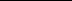 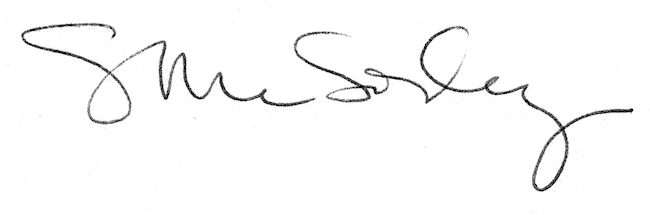 